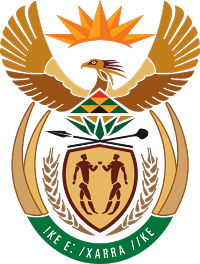 MINISTRY FOR COOPERATIVE GOVERNANCE AND TRADITIONAL AFFAIRSREPUBLIC OF SOUTH AFRICANATIONAL ASSEMBLYQUESTION FOR WRITTEN REPLYQUESTION NUMBER 2018/2300DATE OF PUBLICATION:  17 AUGUST 20182300. Mr Y Cassim (DA) to ask the Minister of Cooperative Governance and Traditional Affairs:With regard to the mega housing project in Ekurhuleni Metropolitan Municipality, situated in Birchleigh North Extension 4, portion of portion 63 and portion of remaining extent of portion 39 of the farm Witfontein 15-IR to be known as Birchleigh North Ext 4 township, (a) what number of units are to be built and (b) on what date is the specified project set to (i) commence and (ii) be completed;what number of (a) schools, (b) clinics and (c) parks are earmarked for the developmentReply:(1)	(a) Approximately 7195 units are earmarked for the Birchleigh Ext 4 Project, and the project is not ready to commence with construction at this stage. Information towards implementation will be communicated in due course.(i) Professional Service Providers have been appointed to start with Detailed Designs which will be completed in June 2019. Construction will only commence in July 2019.	(ii) Three thousand units will be completed in 2021 and the rest in 2023.(2) 	The following land uses have been earmarked for the Birchleigh Ext 4 project:5 School Sites;1 Medical centre; and5 Open spaces (2 Parks).